Mise en évidence de la chlorophylleScience Présenté à : Daniel BlaisPar : Raphaël GroleauMSIESVDate : 2 décembre 2015-12-02But : Démontrer la présence de chlorophylle dans les feuilles vertes.Observation : On constate que les feuilles des végétaux sains sont de couleur vert foncé. Tu sais que cette couleur est liée à la présence de chlorophylle.Interrogation : Peut-on vérifier la présence de chlorophylle dans les feuilles?Hypothèse : Si je réussis à extraire une substance verte d’une feuille, J’aurai mis en évidence la présence de chlorophylle.Matériel :5 feuilles1 pilon1 mortier20ml l’alcool3ml de sableUn vase de pétri1 papier de filtreProtocole :1 : Coupe le plus finement possible les cinq feuilles d’épinard après en avoir retiré les pétioles et les principales nervures.2 : Place les morceaux de feuilles dans le mortier, ajoutes-y le sable et l’alcool. Prends soin de broyer les éléments après chaque ajout.3 : À  l’aide du mortier et pilon, transforme les feuilles en purée verte.4 : Verse cette purée dans le fond du vase de pétri.5 : plie ton papier filtre en deux, coupe-lev aux ¾ et place-le en position verticale dans le vase de pétri.6 : Observe pendant 15 minutes ce qui se passe.7 : Retire délicatement le papier filtre et laisse-le sécher.Chlorophylle :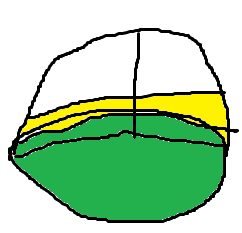 Résultat :À quel moment la chlorophylle apparaît-elle dans la vie d’une plante?Réponse : Quand c’est premier feuille sorte.Quel phénomène la chlorophylle rend-elle possible chez les plantes vertes?Réponse : Pour que la plante puis respiré.Existe-il des plantes dépourvue de chlorophylle? Si oui, comment se nourrissent-elles?Réponse : NonLa chlorophylle est-elle importante pour les humains? Si oui, pourquoi?Réponse : Oui, parce qu’il produise l’aire pure.1 : Que remarques-tu?Réponse : Je remarque que la feuille absorbe la chlorophylle.2 : Combien de bandes de couleur vois-tu et de quelle couleur sont-elles?Réponse : Deux bandes de couleur vert et jaune.1 : Pourquoi a-t-on utilisé du sable?Réponse : Pour sortir la chlorophylle des feuilles. 2 : Pourquoi a-t-on utilisé de l’alcool?Réponse : Pour absorber la chlorophylle.3 : Que représentent les bandes de couleur obtenues?Réponse : vert pour chlorophylle.Jaune pour Xanthophylle.Conclusion :Mon hypothèse est vrai parce que les plantes on besoin de la chlorophylle pour vivre. 